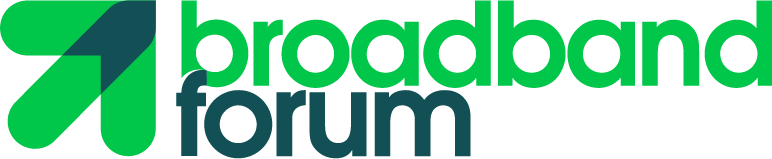 Broadband Forum Liaison To: Mahesh Jethanandani, IETF Operations and Management Area Director, <mjethanandani@gmail.com>Kent Watsen, IETF NETMOD WG Co-Chair, <kent+ietf@watsen.net> Lou Berger, IETF NETMOD WG Co-Chair, <lberger@labn.net> Kent Watsen, IETF NETCONF WG Co-Chair, <kent+ietf@watsen.net> Per Anderson, IETF NETCONF WG Co-Chair <per.ietf@ionio.se>Henk Birkholz, IETF Operations and Management Area WG Co-Chair, <henk.birkholz@ietf.contact> Joe Clarke, IETF Operations and Management Area WG Co-Chair, <jclark@cisco.com>From:Lincoln Lavoie, Broadband Forum Technical Committee Chair <lylavoie@iol.unh.edu>  Liaison Communicated By:Xueyan Song, IETF Liaison Officer <song.xueyan2@zte.com.cn>Date: 3 July 2024Subject: Follow up on Management at Scale ProjectsThis liaison is a follow up to our liaison on WT-505: ONU Management at Scale (LIAISE-595). The issues facing the telecom industry with regards to scale go beyond the management of ONUs extending across the entire Access Network. As such, there is an urgent need to work towards a solution that allows the most efficient usage of standardized YANG models to manage large-scale networks.Attached is a presentation whose goal is to identify the scale issues currently being experienced as well as some general concepts that are designed to alleviate them. Some of these concepts require investigation into the extensions of how data is modeled that are necessary to achieve the goals.We look forward to working with you on this effort.Sincerely,Lincoln Lavoie,Broadband Forum Technical Committee ChairCC:Statements at IETF <statements@ietf.org>Paul Nikolich, IEEE 802 Chair, <p.nikolich@ieee.org>Glenn Parsons, IEEE 802.1 Chair, <glenn.parsons@ericsson.com> Jessy Rouyer, IEEE 802.1 Vice Chair, <jessy.rouyer@nokia.com>David Law, IEEE 802.3 Chair, <dlaw@hpe.com> Adam Healey, IEEE 802.3 Vice Chair, <adam.healey@broadcom.com> Scott Mansfield, ITU-T Q14/15 Rapporteur, <scott.mansfield@ericsson.com> Liping Chen, ITU-T Q14/15 Associate Rapporteur, <chenlp@cict.com>Liaisons at BBF <liaisons@broadband-forum.org> Lincoln Lavoie, Broadband Forum Technical Committee Chair <lylavoie@iol.unh.edu> Craig Thomas, Broadband Forum CEO <cthomas@broadband-forum.org> Karina Rocha-Gabbard, Broadband Forum Member Operations and Support Manager <krochai@broadband-forum.org> Marta Seda, Broadband Forum FAN Work Area Director <marta.seda@calix.com> Joey Boyd, Broadband Forum Common YANG Work Area Co-Director <joey.boyd@adtran.com> Sven Ooghe, Broadband Forum Common YANG Work Area Co-Director <sven.ooghe@nokia.com>Broadband Forum Reference: LIAISE-666Attachment: Date of Upcoming Broadband Forum Meetings: See https://www.broadband-forum.org/category_meetings_and_events/upcoming-meetings 